Сумська міська радаVIІI СКЛИКАННЯ       СЕСІЯРІШЕННЯвід                      2021 року №           -МРм. СумиРозглянувши звернення суб’єкта господарювання, надані документи, відповідно до статті 12, пунктів 15, 21 розділу X Земельного кодексу України, статті 30 Закону України «Про оренду землі», статті 13 Закону України «Про порядок виділення в натурі (на місцевості) земельних ділянок власникам земельних часток (паїв)», рішення Сумської міської ради від 21 жовтня 2020 року № 7586-МР «Про включення територій територіальних громад (населених пунктів) до складу території Сумської міської територіальної громади», враховуючи рекомендації засідання постійної комісії з питань архітектури, містобудування, регулювання земельних відносин, природокористування та екології Сумської міської ради (протокол від 23 лютого 2021 року № 11), абзац другий частини третьої статті 15 Закону України «Про доступ до публічної інформації», керуючись пунктом 34 частини першої статті 26 Закону України «Про місцеве самоврядування в Україні», Сумська міська радаВИРІШИЛА:Внести зміни до договору оренди земельної ділянки за адресою:                              на території Великочернеччинської сільської ради, Сумського району, Сумської області, укладеного з Товариством з обмеженою відповідальністю «АГРОФІРМА «ВЕЛЕС А» (37052777) від 27 грудня 2012 року (зі змінами), зареєстрованого у Великочернеччинській сільській раді, про що у Державному реєстрі земель вчинено запис від 01 липня 2013 року за № 1, категорія та вид використання земельної ділянки: землі сільськогосподарського призначення, для ведення товарного сільськогосподарського виробництва, а саме:- припинити право оренди земельних ділянок з кадастровими номерами: 5924782200:10:001:0070 площею 1,2538 га та 5924782200:06:003:0042 площею 1,7947 га, у зв’язку зі зверненням громадян-власників земельної частки (паю).2. Департаменту забезпечення ресурсних платежів Сумської міської ради (Клименко Ю.М.) забезпечити укладання додаткової угоди до договору оренди земельної ділянки відповідно до пункту 1 даного рішення.Сумський міський голова 							     О.М. ЛисенкоВиконавець: Клименко Ю.М.Ініціатор розгляду питання – постійна комісія з питань архітектури, містобудування, регулювання земельних відносин, природокористування та екології Сумської міської радиПроєкт рішення підготовлено Департаментом забезпечення ресурсних платежів Сумської міської радиДоповідач – Клименко Ю.М.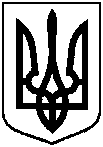 Проєкт оприлюднено«__»_________________2021 р.Про внесення змін до договору оренди земельної ділянки, укладеного з Товариством з обмеженою відповідальністю «АГРОФІРМА «ВЕЛЕС А», за адресою: на території Великочернеччинської сільської ради, Сумського району, Сумської області